大同大學餐廳膳食衛生檢查結果檢查時間:111年5月6日(星期五)上午0900-1100時檢查人員:連靜慧營養師、鄭凌憶經理缺失項目: 上週(4月29日)衛生檢查缺失複查，請參閱表1。上週(4月29日)衛生檢查缺失複查和改善狀況照片，請參閱表2。本週個別餐廳缺失統計表，請參閱表3。本週個別餐廳缺失照片，請參閱表4。本週熱藏食物中心溫度檢測照片記錄，請參閱記錄表5。表1. 上週缺失統計表表2.上週檢查缺失改善照片表3.本週個別餐廳缺失統計表表4.本週檢查缺失照片5.本週熱藏食物中心溫度檢測照片記錄敬陳總務長餐廳作業場所衛生管理複檢從業人員衛生管理複檢驗收及儲存衛生管理複檢其他複檢尚志尚志自助餐/中央廚房截油槽上蓋不潔ok門邊的冰箱溫度記錄單請放置於冰箱側邊ok請準備一個踩腳的垃圾桶丟擦手紙ok尚志小食麵尚志真元氣滷味尚志小綿羊快餐尚志哈瓦那義大利麵&焗烤(未營業)尚志壹而美早餐油罐不可直接置放於地板ok尚志OA咖啡茶飲經營99早餐經營玉福滷味經營想點(未營業)經營陳記經營八方雲集尚志自助餐/中央廚房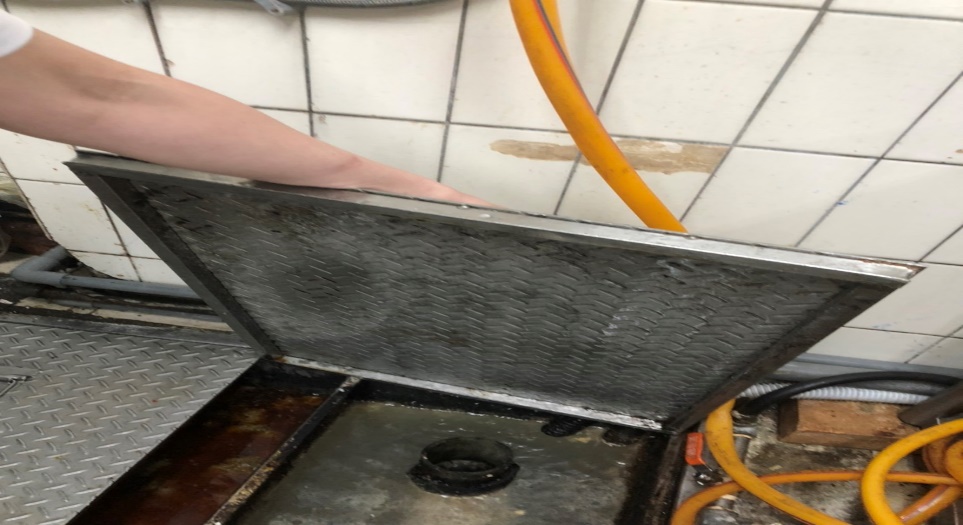 截油槽上蓋不潔(已改善)尚志自助餐/中央廚房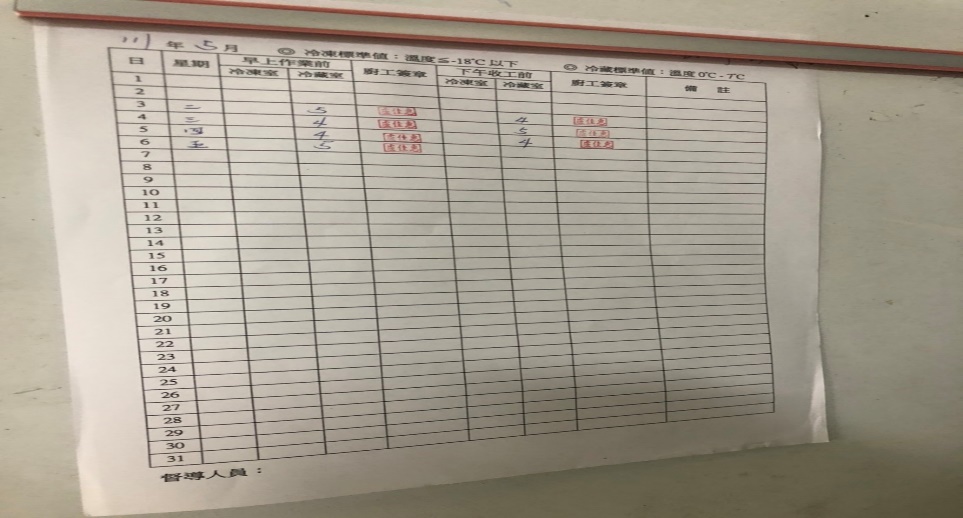 門邊的冰箱溫度記錄單請放置於冰箱側邊(已改善)尚志自助餐/中央廚房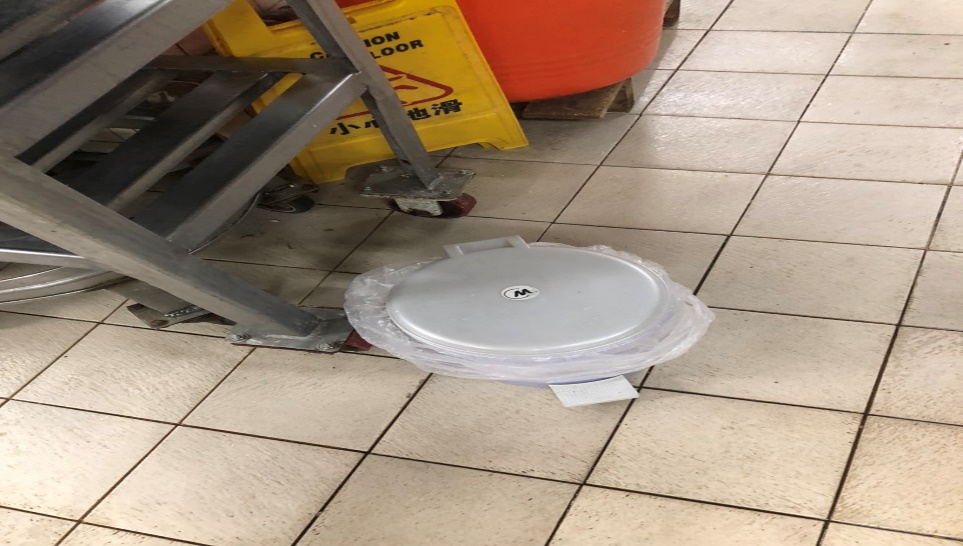 請準備一個踩腳的垃圾桶丟擦手紙(已改善)餐廳作業場所衛生管理從業人員衛生管理驗收及儲存衛生管理其他尚志尚志自助餐/中央廚房尚志小食麵尚志真元氣滷味檯面不潔尚志小綿羊快餐尚志哈瓦那義大利麵&焗烤(未營業)尚志壹而美早餐尚志OA咖啡茶飲經營經營麗陽管理公司沒有給攤商5月份衛生自主管理表單無5月份的留樣紀錄單經營99早餐經營玉福滷味經營想點(未營業)經營陳記咖哩鐵板櫃上不潔(現場已改善)經營八方雲集湯杓不潔櫃上不潔冷凍庫內食材未加蓋(現場已改善)經營麗陽管理公司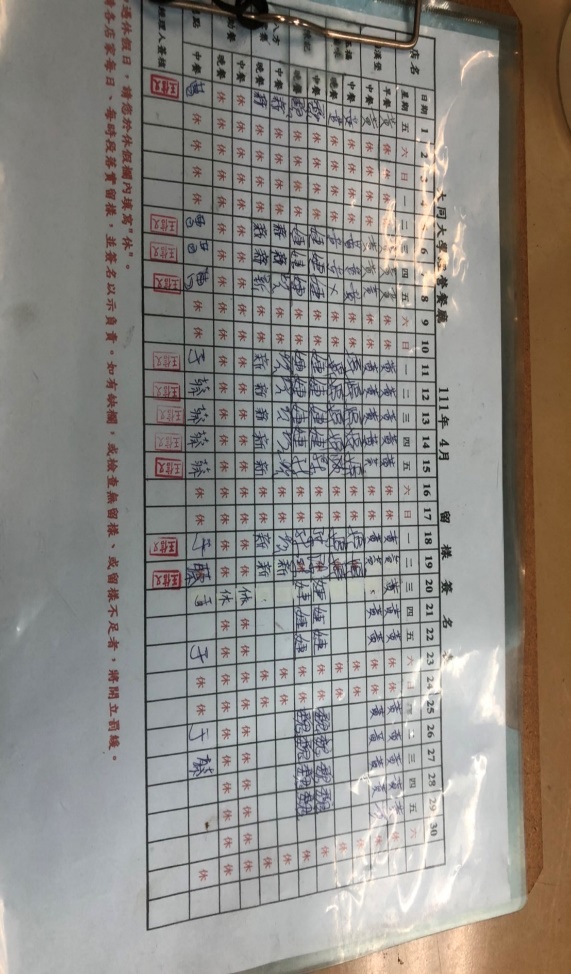 無5月份的留樣紀錄單陳記咖哩鐵板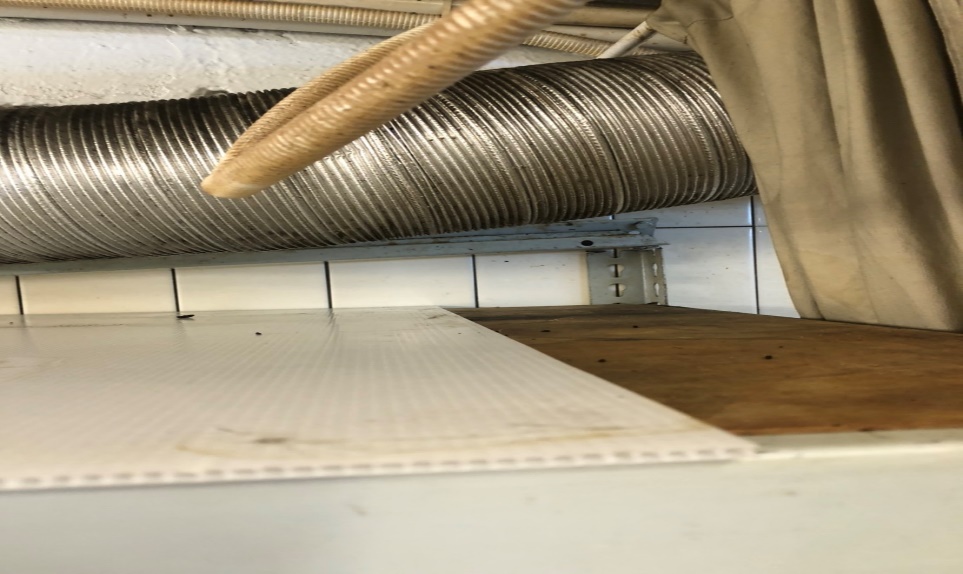 櫃上不潔陳記咖哩鐵板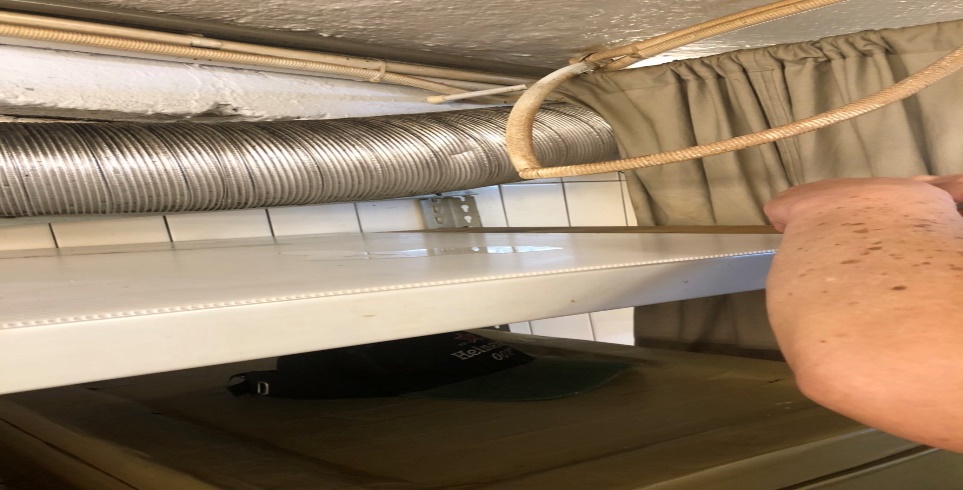 櫃上不潔(現場已改善)八方雲集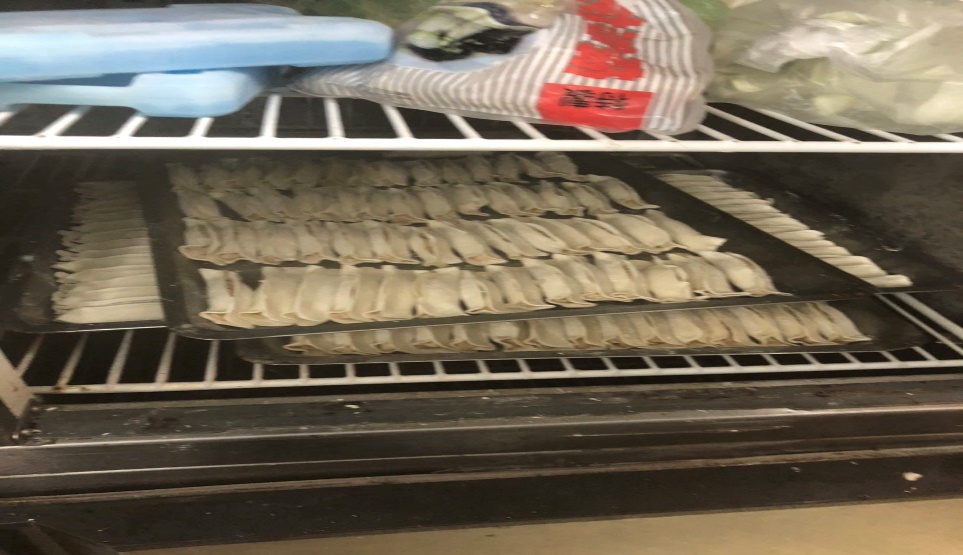 冷凍庫內食材未加蓋八方雲集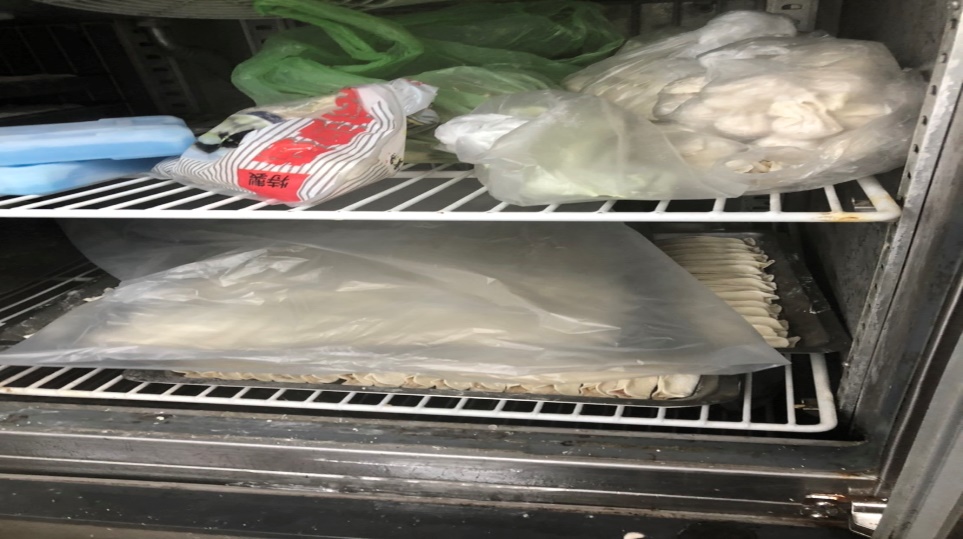 冷凍庫內食材未加蓋(現場已改善)八方雲集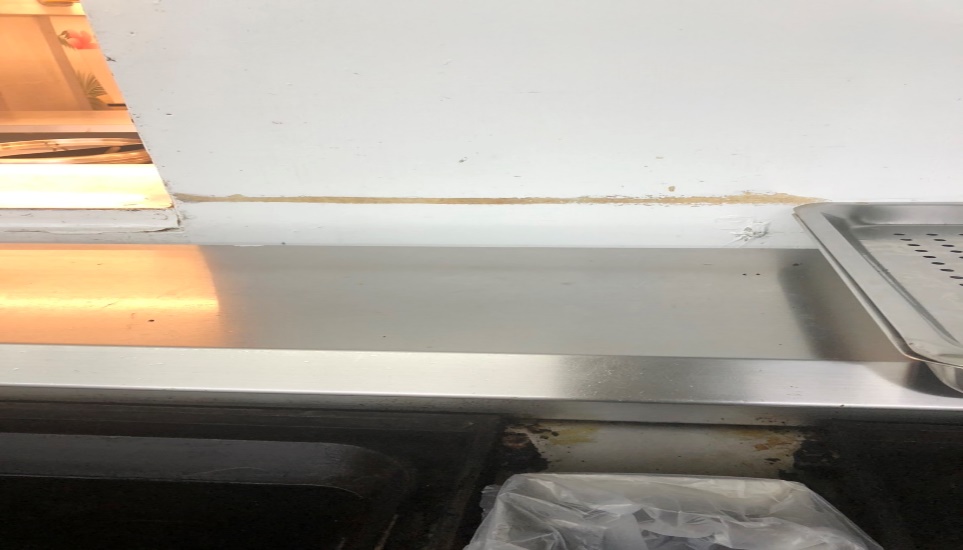 櫃上不潔八方雲集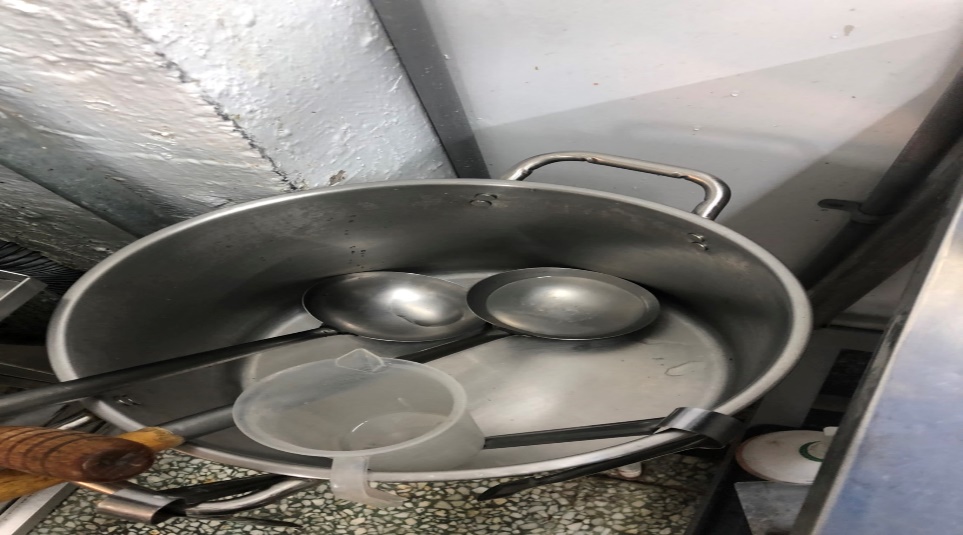 湯杓不潔真元氣滷味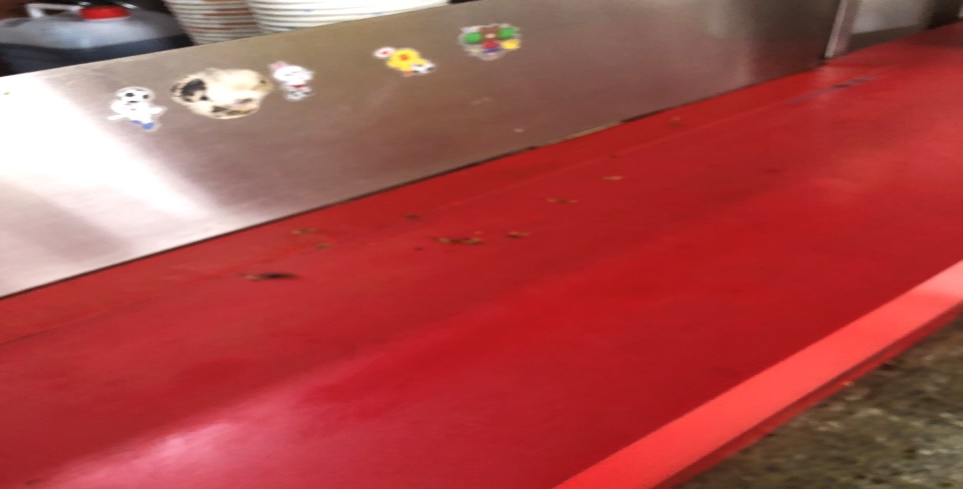 檯面不潔餐廳/菜餚照片中心溫度尚志自助餐/中央廚房炒肉片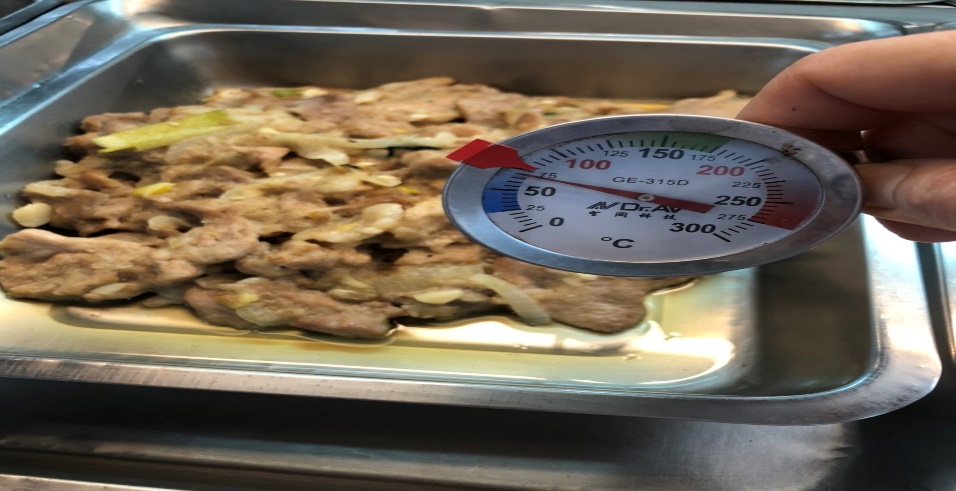 70℃ 承辦人總務處組長總務長